				1.sz.melléklet a 65/2018.(VI.26.) határozathoz 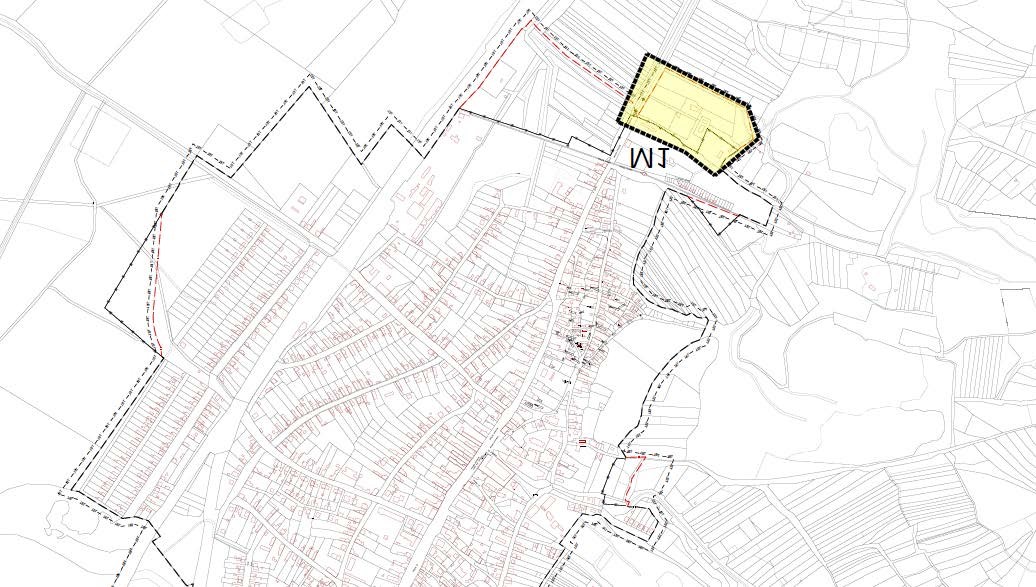 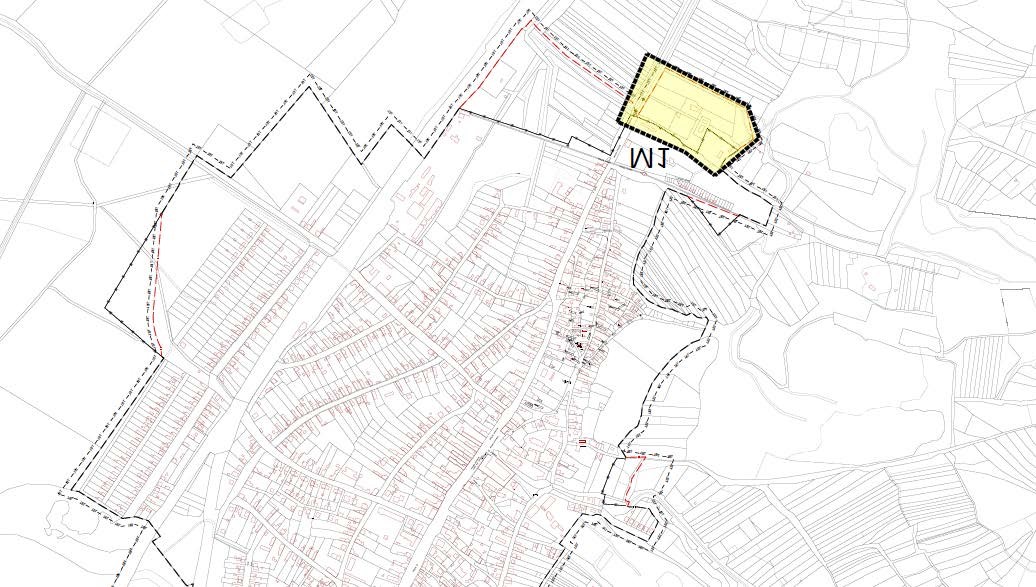 A módosítással érintett terület elhelyezkedése a településen belül Tarcal Község Önkormányzata 2005. óta a Településrendezési Eszközeit, így a Településszerkezeti Tervet és Leírását, valamint a Helyi Építési Szabályzatot és a Szabályozási terveket többször módosította. A közelmúltban magán kezdeményezésre megkeresés érkezett az Önkormányzathoz, hogy a 2049/11-2049/14. helyrajzi számú ingatlanok vonatkozásában, hogy a Településrendezési tervek módosítására kerüljön sor, építési beruházás, turisztikai, borászati fejlesztés ügyében. TELEPÜLÉSSZERKEZETI TERV MÓDOSÍTÁSÁT IGÉNYLŐ TÉTELEK: 2.sz.melléklet a 65/2018.(VI.26.) határozathoz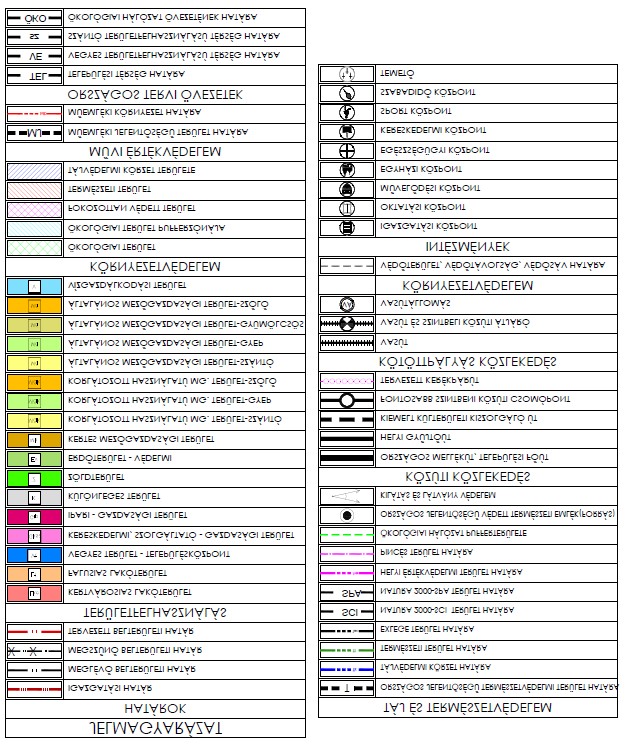 MÓDOSÍTÁS SORSZÁMA T-1/ K-7/M-1 számú módosítás   A 2049/11-2049/14 helyrajzi számú ingatlanok és környezetük rendezése.MÓDOSÍTÁS SORSZÁMA MÓDOSÍTÁS JELLEGE K-7. Területfelhasználás rendeltetésének megtartása mellett kialakult közlekedési területek feltüntetése A MÓDOSÍTÁSSAL ÉRINTETT TERÜLET  A MÓDOSÍTÁSSAL ÉRINTETT TERVLAP Tarcal község belterület 2049/11-2049/14 helyrajzi számú ingatlanok és környezetük. Településszerkezeti terv  Jóváhagyva: 86/2005.(IV.12) határozattal A MÓDOSÍTÁS RÖVID LEÍRÁSA A MÓDOSÍTÁS RÖVID LEÍRÁSA A 2049/11-2049/14 helyrajzi számú ingatlanok környezetük rendezése.  A kialakult közlekedési területek feltüntetése az állami alapadat szolgáltatás alapján.. A 2049/11-2049/14 helyrajzi számú ingatlanok környezetük rendezése.  A kialakult közlekedési területek feltüntetése az állami alapadat szolgáltatás alapján.. 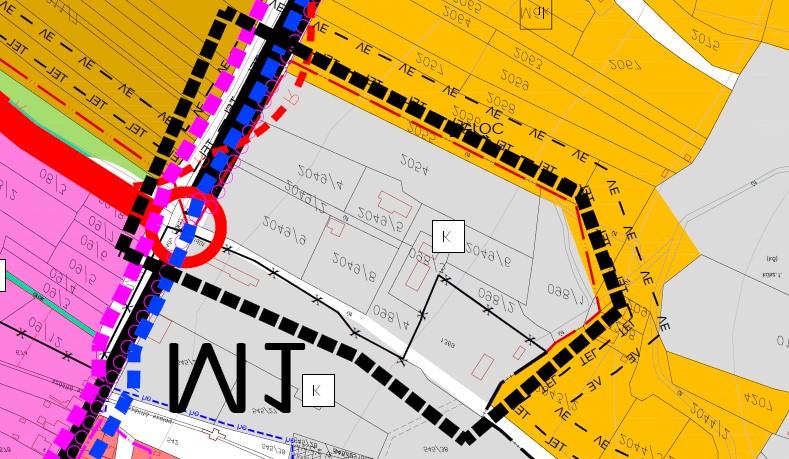 A MÓDOSÍTÁSSAL ÉRINTETT TERÜLET ÁBRÁZOLÁSA A HATÁLYOS SZERKEZETI TERVEN A MÓDOSÍTÁSSAL ÉRINTETT TERÜLET ÁBRÁZOLÁSA A HATÁLYOS SZERKEZETI TERVEN 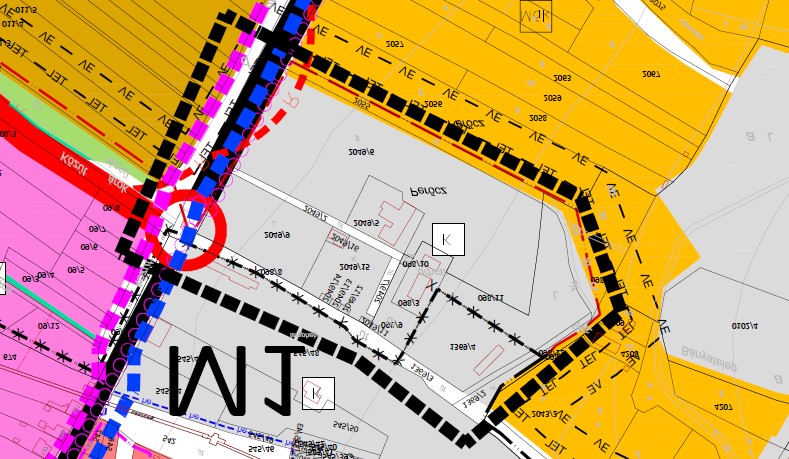 A Településszerkezeti terv T-1/K-7/M1 számú módosítása    Tervező Lautner Emőke TT-1-05-0079 A Településszerkezeti terv T-1/K-7/M1 számú módosítása    Tervező Lautner Emőke TT-1-05-0079 Készült az állami alapadatok felhasználásával. Az északi irány lap teteje felé mutat Készült az állami alapadatok felhasználásával. Az északi irány lap teteje felé mutat 3.sz.melléklet a 65/2018.(VI.26.) határozathoz3.sz.melléklet a 65/2018.(VI.26.) határozathoz